Los campos en gris serán rellenados por la organización. Déjelos en blanco.No olvide cumplimentar las dos páginas del formulario.La mayoría de las Delegaciones Provinciales se encargan de la gestión de las reservas de su provincia. Antes de proceder con este formulario contacte con su Delegación Provincial y confirme el procedimiento a seguir.Ref: indicar el número de la tabla de abajo según el caso.Hotel: indicar Best Roquetas (BES) o Bahia Serena (BAH)Alojados: indicar el total de personas que se alojan: un número de 1 a 4Sub12: es el número de sub12 que se alojan en la habitación. Becados: indicar el número de becados que se alojan en la habitación.Ejemplo: Una habitación con 2 adultos y una niña sub10 sería la referencia 4.Precios por habitación, 3 noches en PC, entrada con la cena del jueves y salida con el almuerzo del domingoEs muy importante rellenar también esta página, que es un listado completo de todos los huéspedes de su reserva.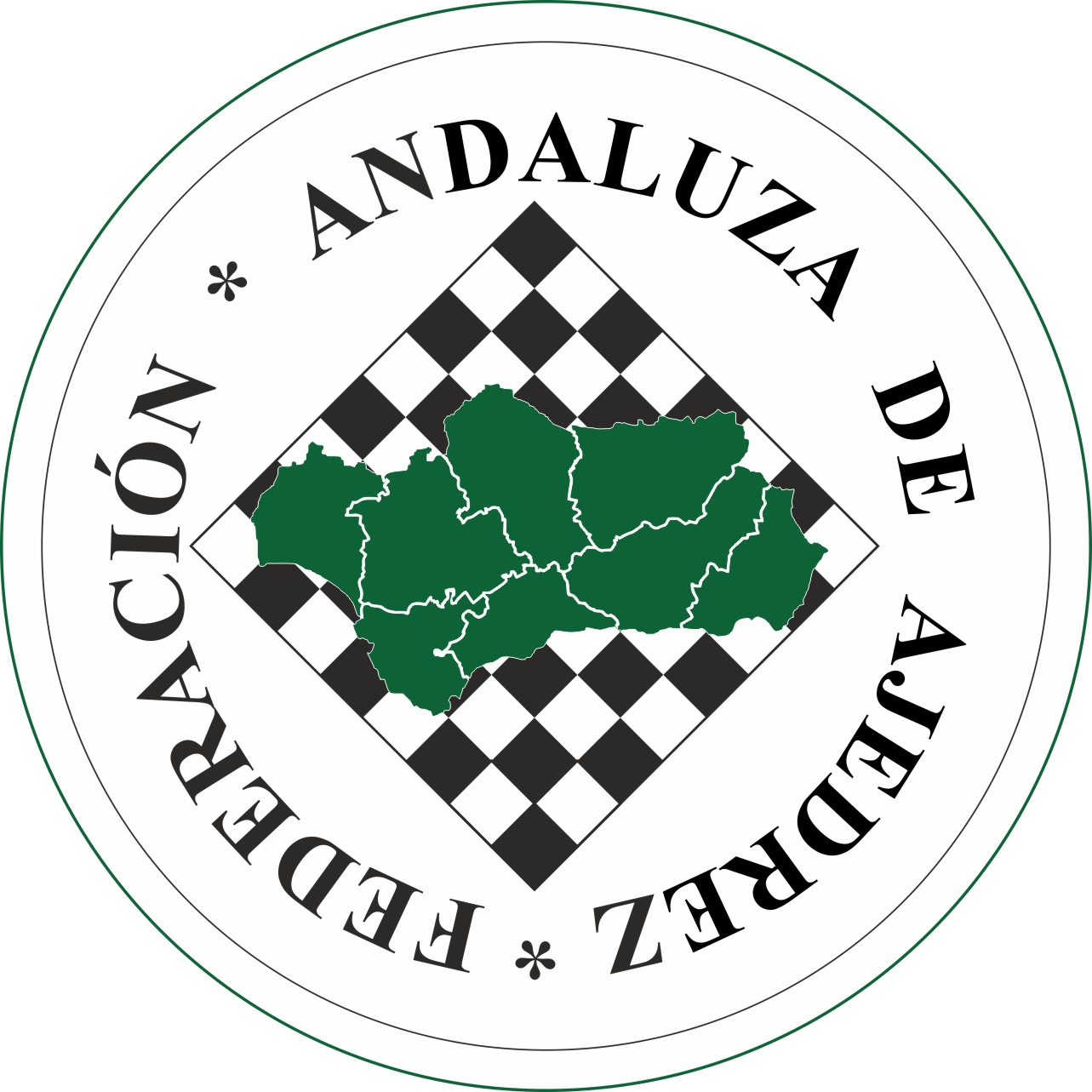 Federación Andaluza de AjedrezFormulario de reserva de alojamientoCampeonato de Andalucía Sub 8 – Sub 16 2019Hotel Best Roquetas. Roquetas, Almeriawww.fadajedrez.comNúmero de ReservaPrecioFORMULARIO PARA RESERVAS DE HOTELDATOS DE CONTACTODATOS DE CONTACTODATOS DE CONTACTODATOS DE CONTACTODATOS DE CONTACTODATOS DE CONTACTONombre y ApellidosDNI   /   E-mailDomicilioC.P. / Localidad / ProvinciaTeléfonos de contactoDATOS GLOBALES DE LA RESERVADATOS GLOBALES DE LA RESERVADATOS GLOBALES DE LA RESERVADATOS GLOBALES DE LA RESERVADATOS GLOBALES DE LA RESERVADATOS GLOBALES DE LA RESERVADATOS GLOBALES DE LA RESERVADATOS GLOBALES DE LA RESERVADedicar una línea distinta para cada habitación. Deje en blanco “Precio”.Dedicar una línea distinta para cada habitación. Deje en blanco “Precio”.Dedicar una línea distinta para cada habitación. Deje en blanco “Precio”.Dedicar una línea distinta para cada habitación. Deje en blanco “Precio”.Dedicar una línea distinta para cada habitación. Deje en blanco “Precio”.Dedicar una línea distinta para cada habitación. Deje en blanco “Precio”.Dedicar una línea distinta para cada habitación. Deje en blanco “Precio”.Dedicar una línea distinta para cada habitación. Deje en blanco “Precio”.HabitRefHotelAlojados(1,2,3,4,5)Sub12BecadosObservacionesPrecio1BAH2BAH3BAH4BAH5BAH6BAHBAHIA SERENA(Delegac Granada)Número de BecadosNúmero de BecadosNúmero de BecadosRef.Tipo de alojamientoAdultos – Sub120121Individual1 y 0210XX2Doble2 y 0280190X3Triple3 y 03602501704Triple2 y 13052101505Cuádruple3 y 14003102306Cuádruple2 y 2350260200DETALLE DE HUÉSPEDES (USAR MAYÚSCULAS POR FAVOR)IMPORTANTE: Dedicar sólo una línea por cada huésped, incluidos bebés. Ver claves abajo.IMPORTANTE: Dedicar sólo una línea por cada huésped, incluidos bebés. Ver claves abajo.Habit indicar el número de habitación de la tabla de datos globales. Ref: indicar la referencia que describe el tipo de habitación (1-7)Condición: (J) si es jugador; (A) árbitro; (D) delegado; (F) familiar o acompañanteHotel: BES - BAHBecado: poner X sólo si es becado por la FADA. En caso contrario poner la X en la columna “De Pago”USAR MAYÚSCULAS POR FAVORUSAR MAYÚSCULAS POR FAVORSOLO AÑONºHabitRefCondHotelApellidosNombreAño NacimientoBecadoDe pago1BAH20002BAH3BAH4BAH5BAH6BAH78910111213141516171819202122232425